INDICAÇÃO Nº 7985/2017Sugere ao Poder Executivo Municipal que proceda a troca de 2 lâmpadas na Rua Reverendo João Feliciano Pires nas proximidades do Bloco 105 do Conjunto Habitacional Roberto Romano.  (A)Excelentíssimo Senhor Prefeito Municipal, Nos termos do Art. 108 do Regimento Interno desta Casa de Leis, dirijo-me a Vossa Excelência para sugerir ao setor competente que proceda a troca de 2 lâmpadas na Rua Reverendo João Feliciano Pires nas proximidades do Bloco 105 do Conjunto Habitacional Roberto Romano.  Justificativa:Fomos procurados por munícipes solicitando essa providencia, pois, da forma que se encontra o local está escuro causando transtornos e insegurança.Plenário “Dr. Tancredo Neves”, em 17 de Outubro de 2017.José Luís Fornasari                                                  “Joi Fornasari”                                                    - Vereador -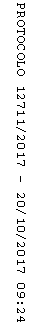 